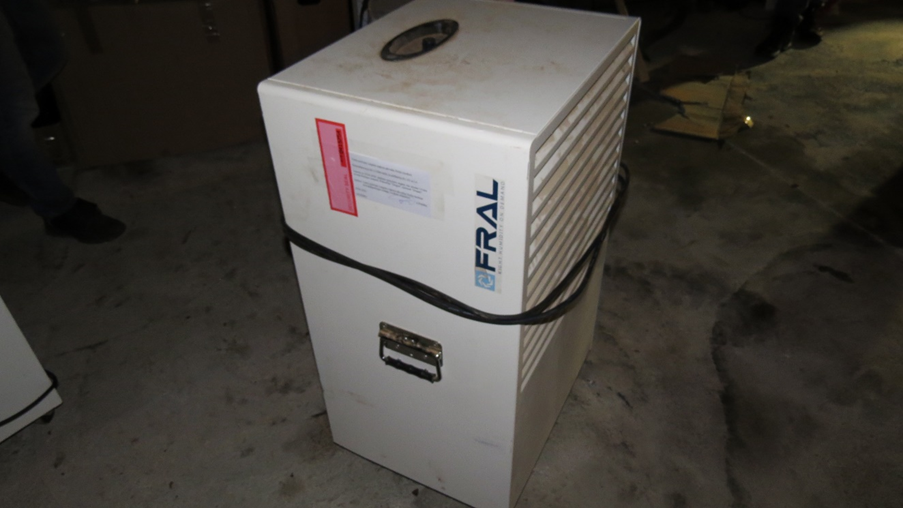 Gaisa kondicionieris “FRAL”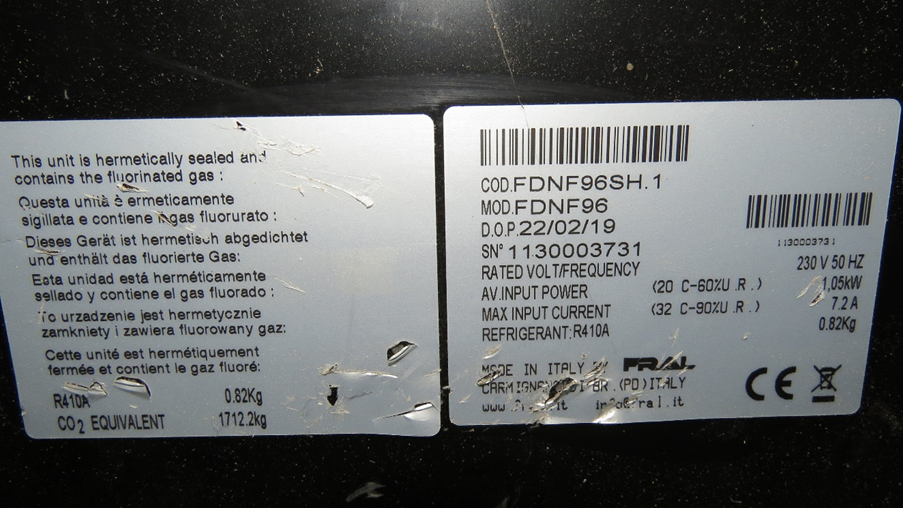 Plāksnes ar identificējošu informāciju gaisa kondicioniera “FRAL” aizmugures daļā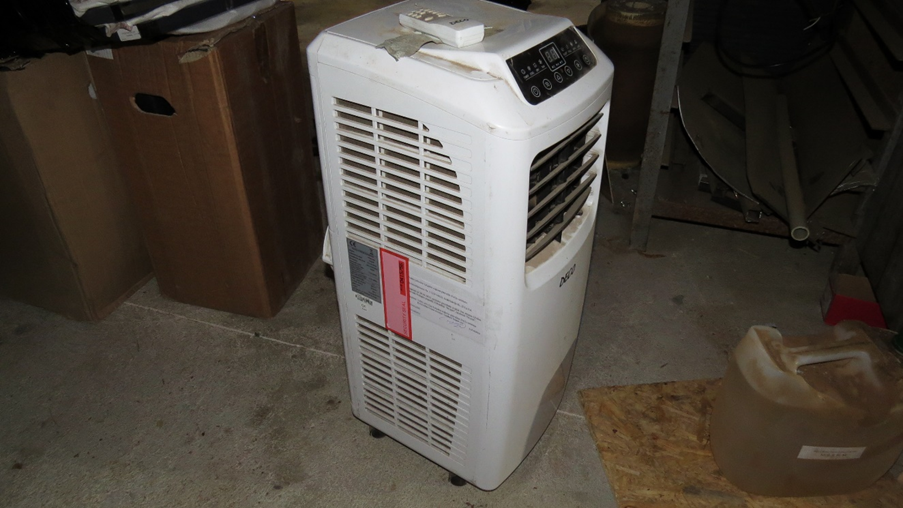 Gaisa kondicionieris “DECO”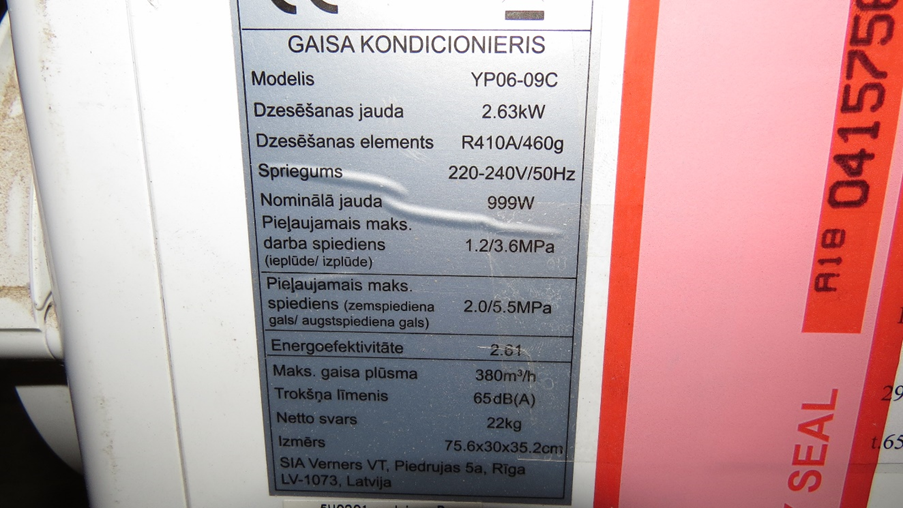 Plāksne ar identificējošu informāciju gaisa kondicioniera “DECO” aizmugures daļā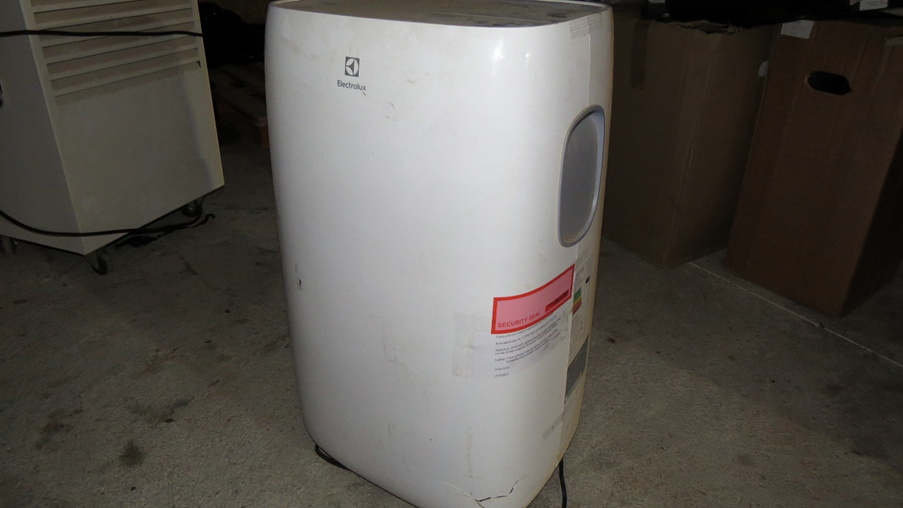 Gaisa kondicionieris “Electrolux”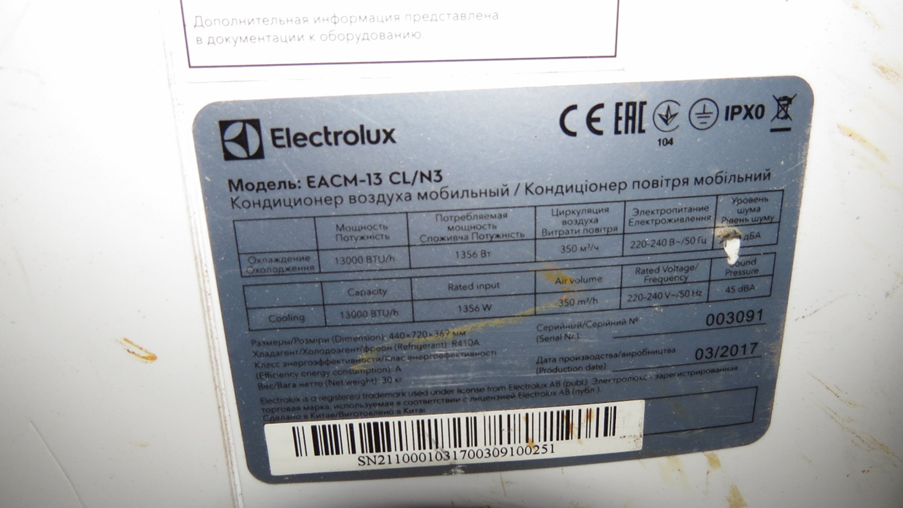 Plāksnes ar identificējošu informāciju gaisa kondicioniera “Electrolux” aizmugures daļā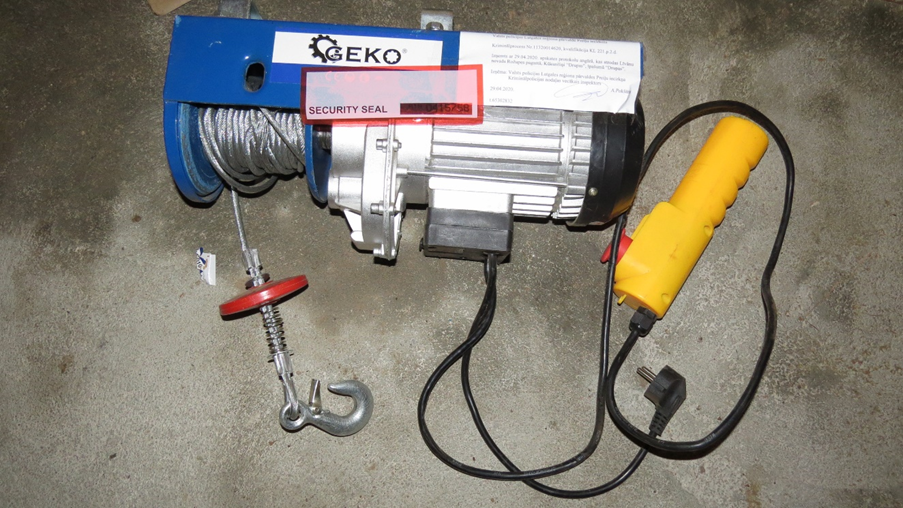 Elektriskā vinča “GEKO”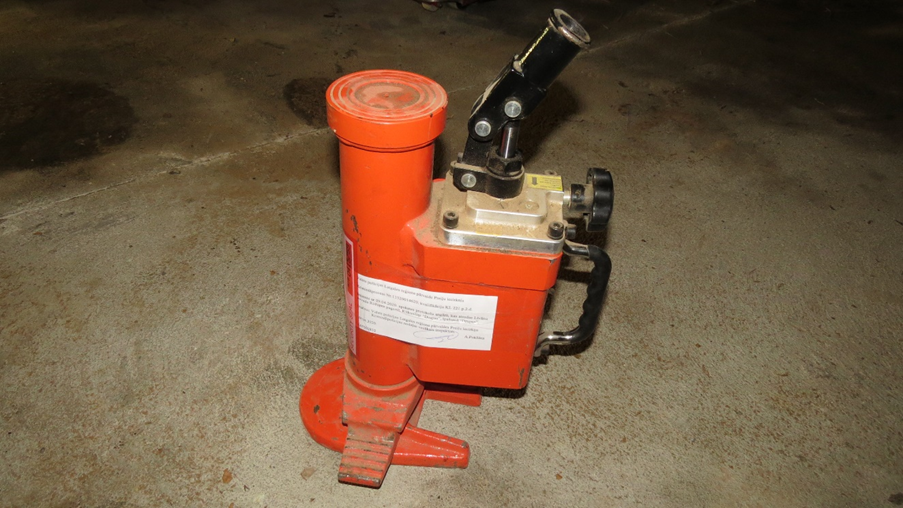 Hidrauliskais pacēlājs (domkrats) “HIDRAULIC TOE JACK HM”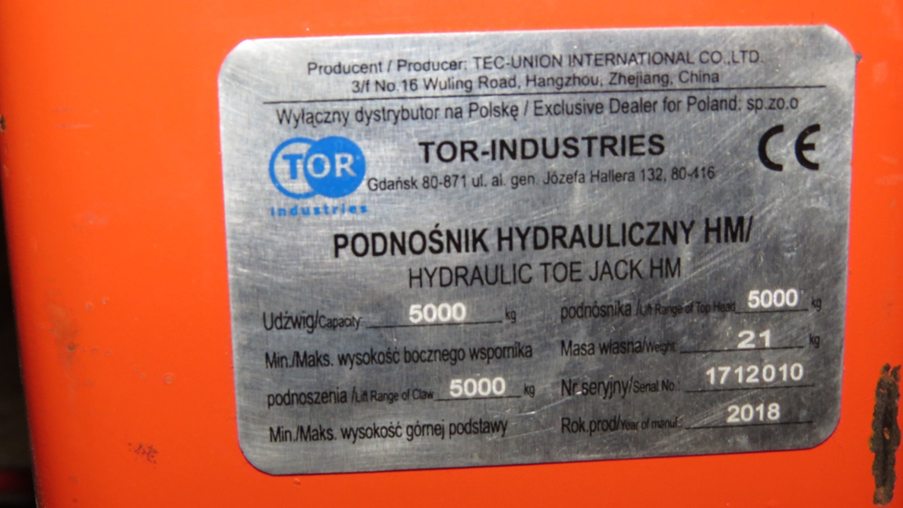 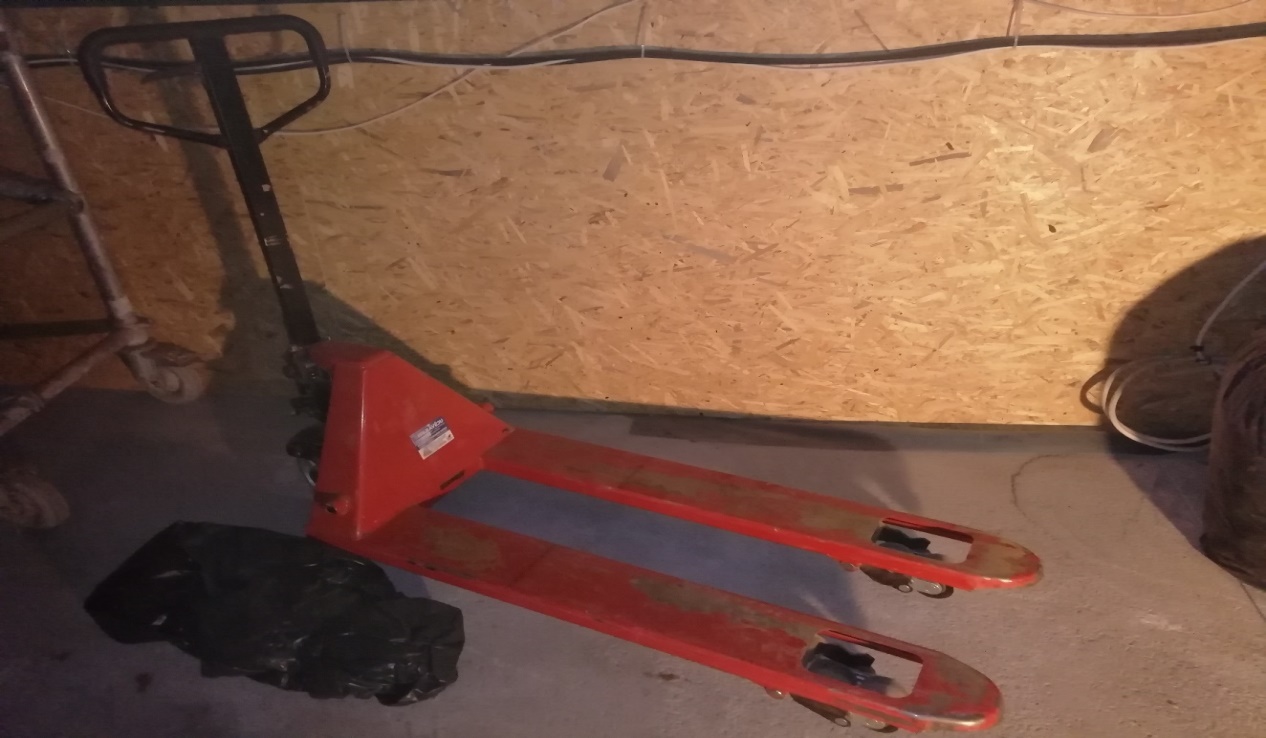 Palešu hidrauliskais pacēlājs/iekrāvējs “HPT-D” 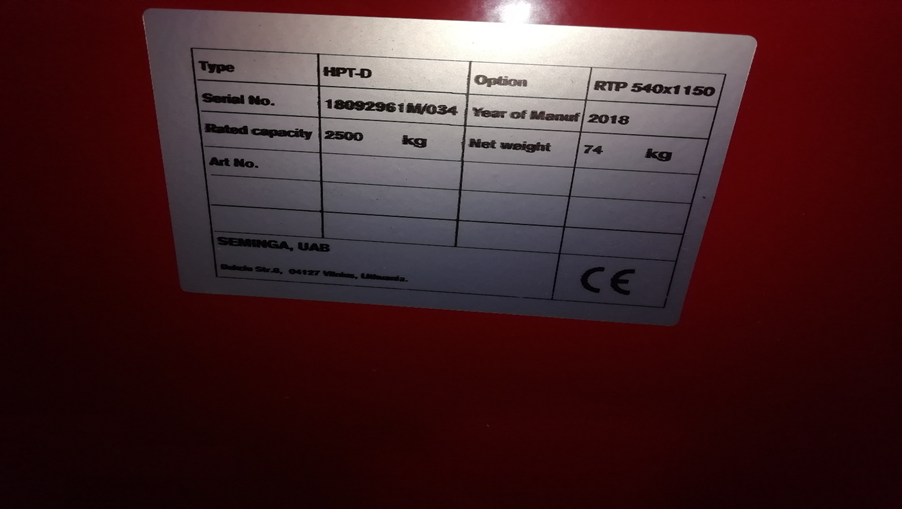 Plāksnīte ar identificējošu informāciju uz palešu hidrauliskais pacēlājs/iekrāvējs korpusa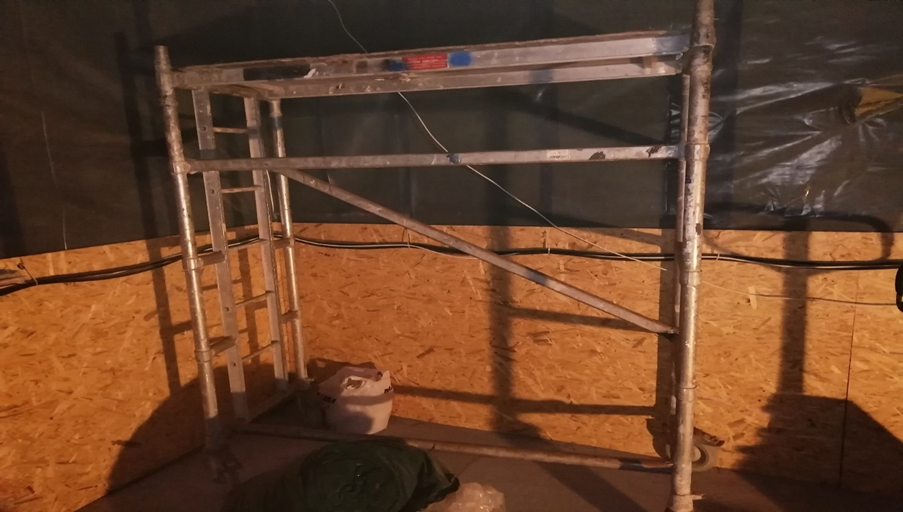 Palešu hidrauliskais pacēlājs/iekrāvējs “HPT-D”Metāla celtniecības sastatne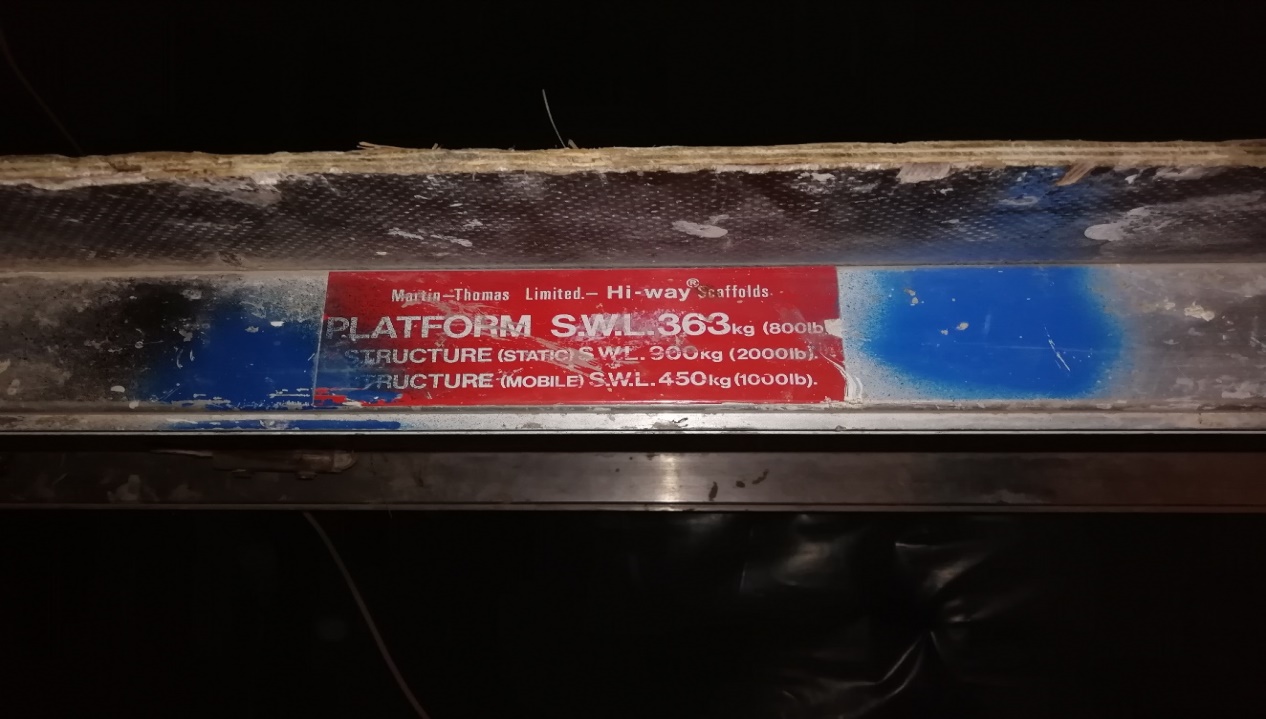 Plāksnīte ar identificējošu informāciju uz metāla celtniecības sastatne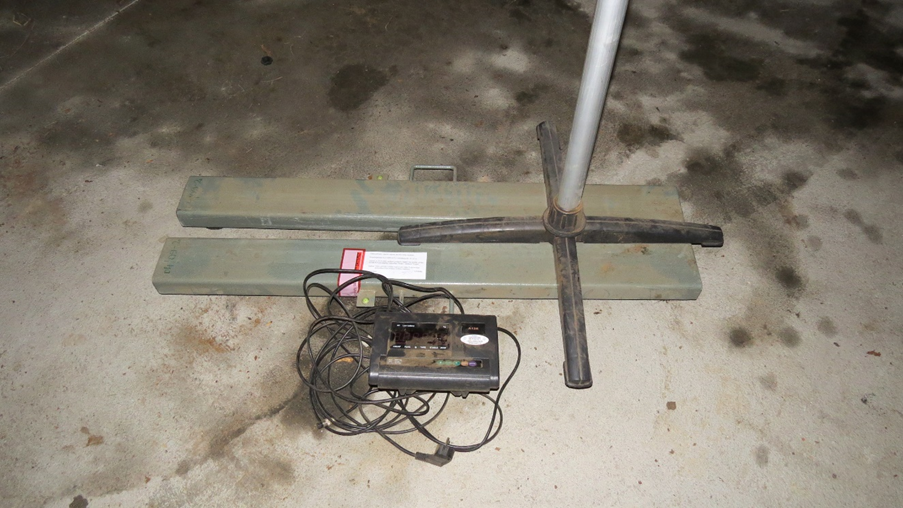 Digitālie stieņu svari “A12E”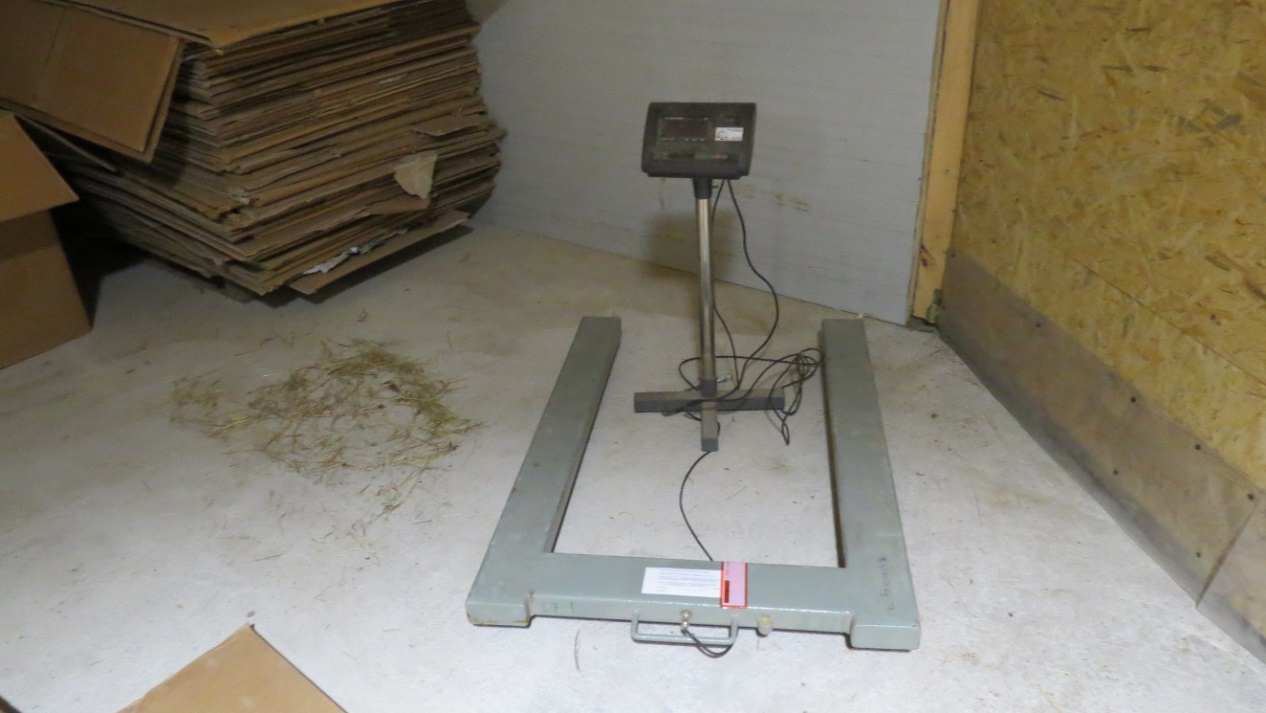 Digitālie stieņu svari “A12E”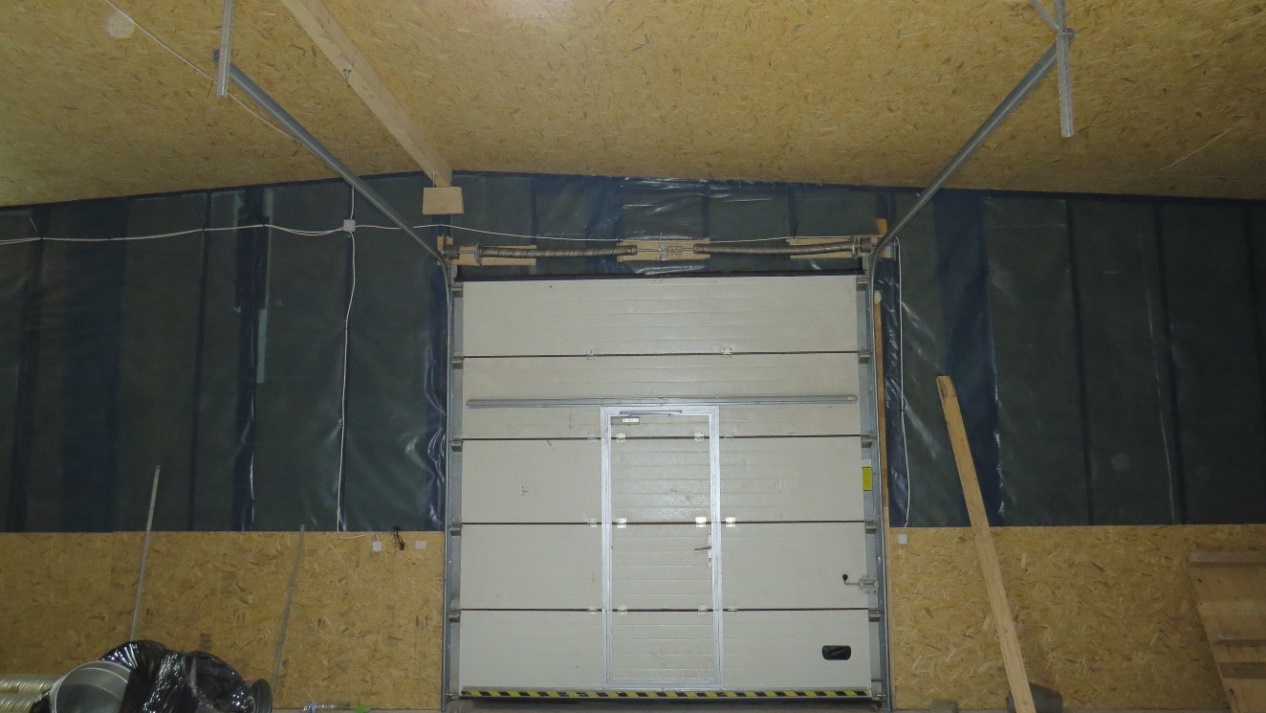 Paceļamie garāžu vārti baltā krāsā, kas nostiprināti metāla konstrukcijā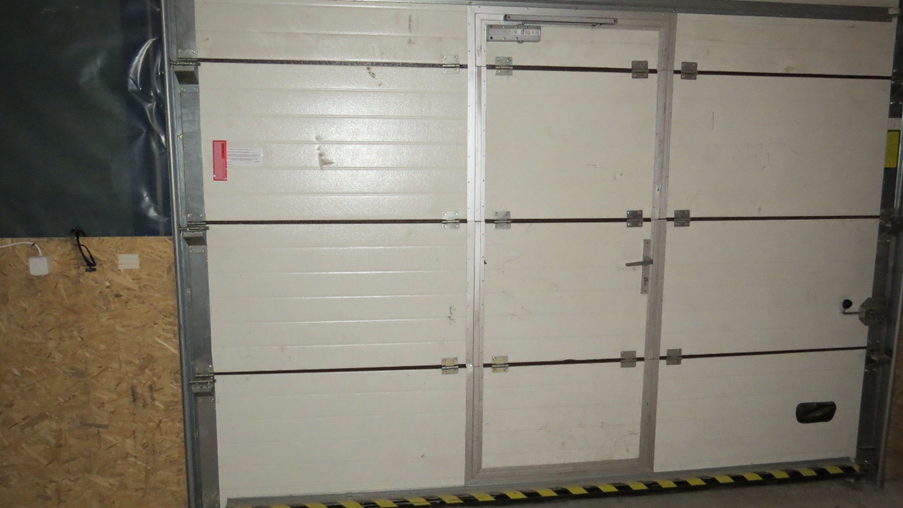 Paceļamie garāžu vārti baltā krāsā, kas nostiprināti metāla konstrukcijā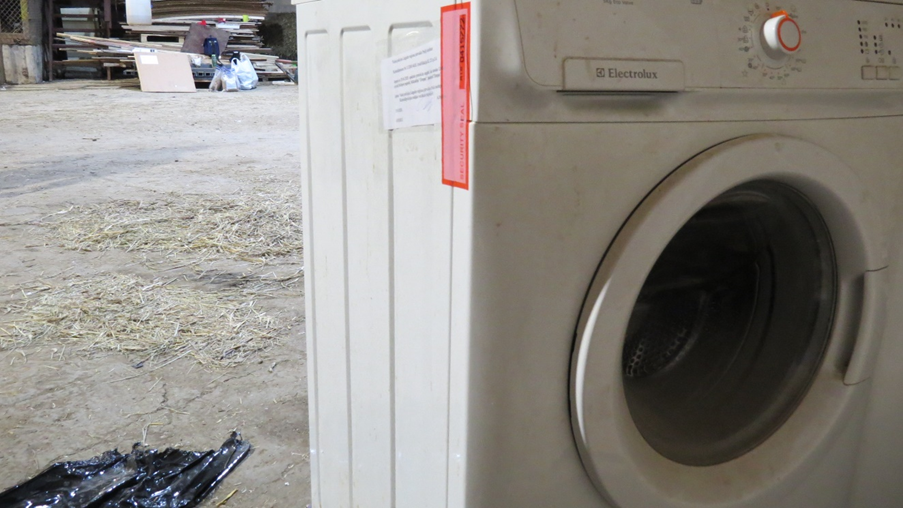 Veļas mašīna “Electrolux”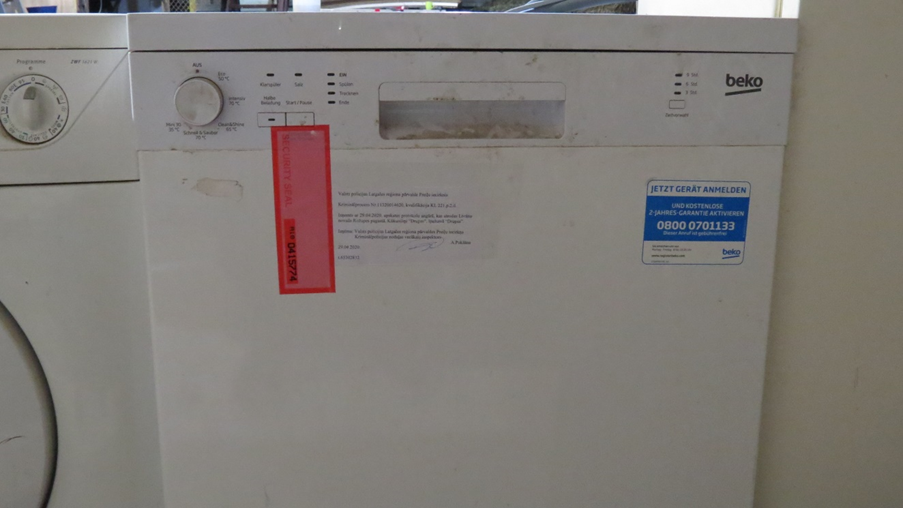 Trauku mazgājamā mašīna “beko”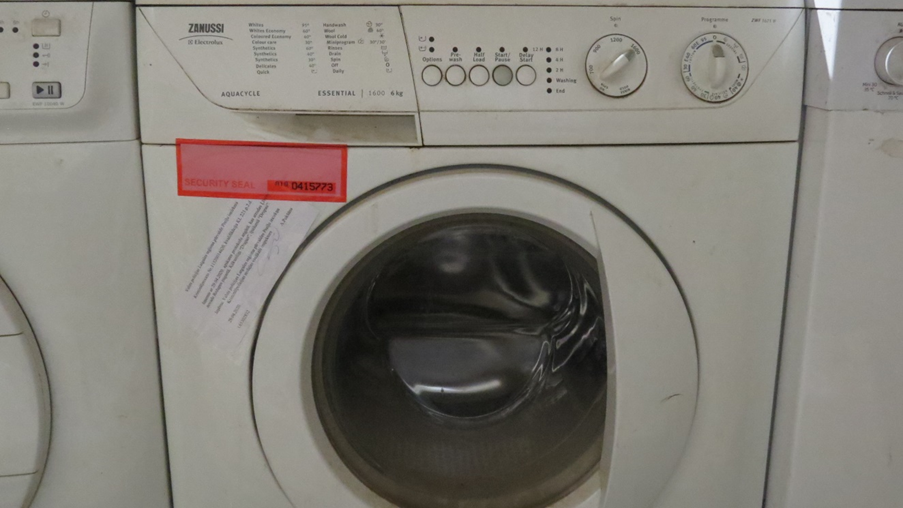 Veļas mašīna “Zanussi”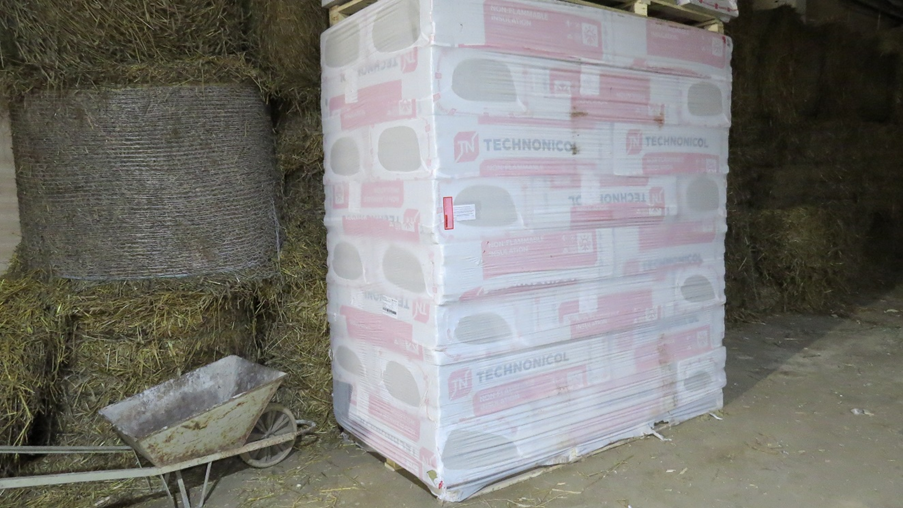 Palete ar siltināšanas vates iepakojumiem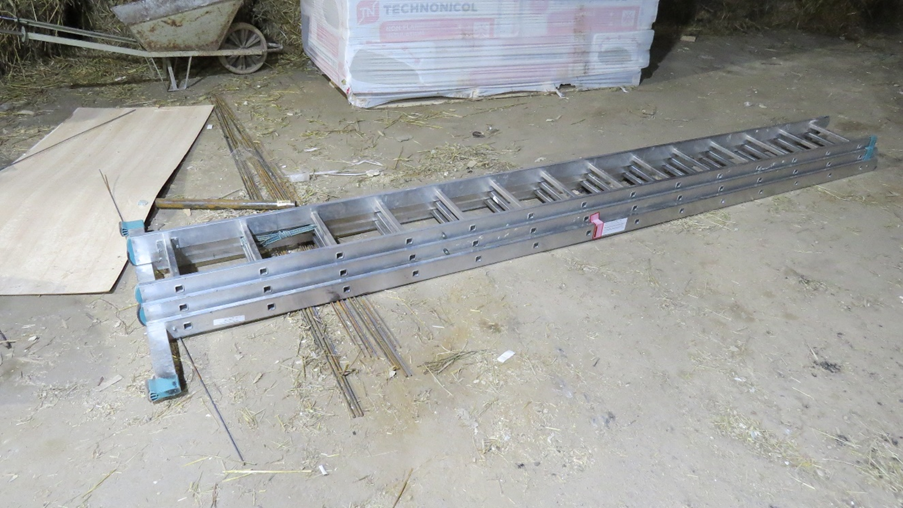 Metāla saliekamās trīsdaļīgās trepes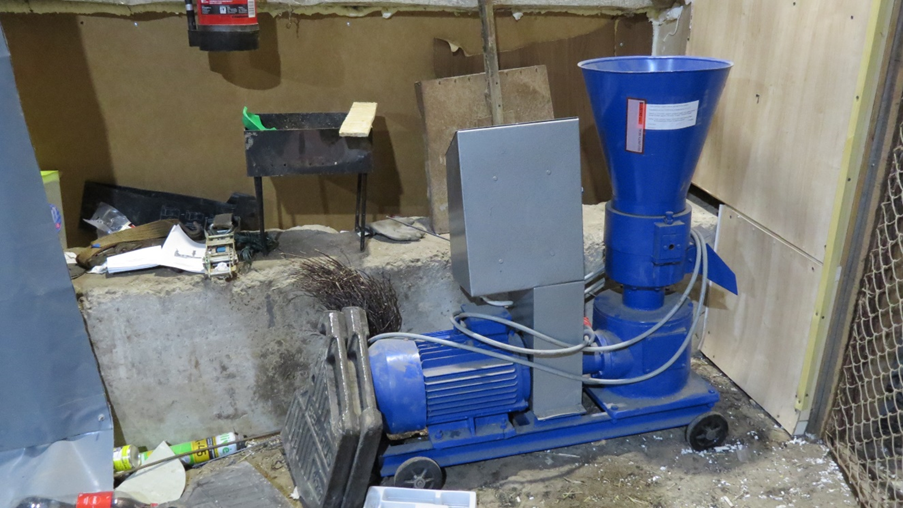 Granulu preses iekārta “ПГУ” ar elektromotoru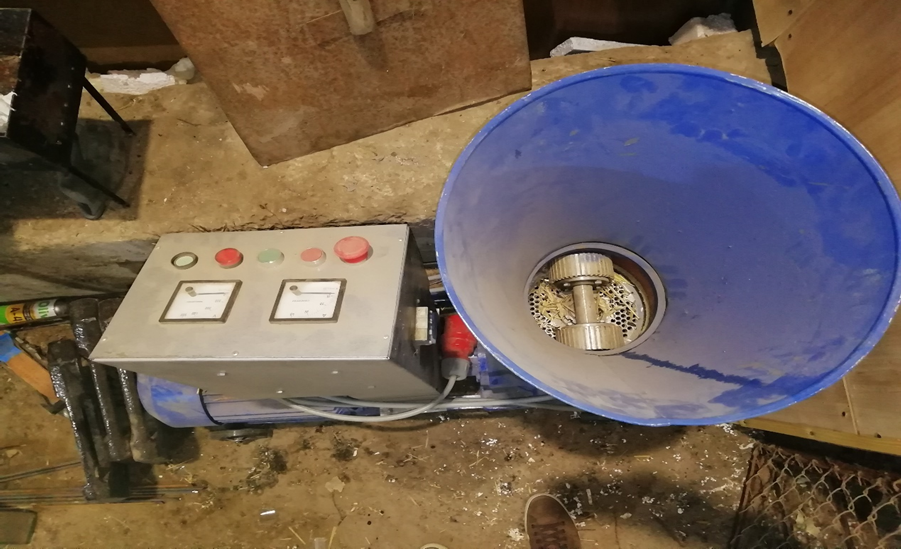 Granulu preses iekārta “ПГУ” ar elektromotoru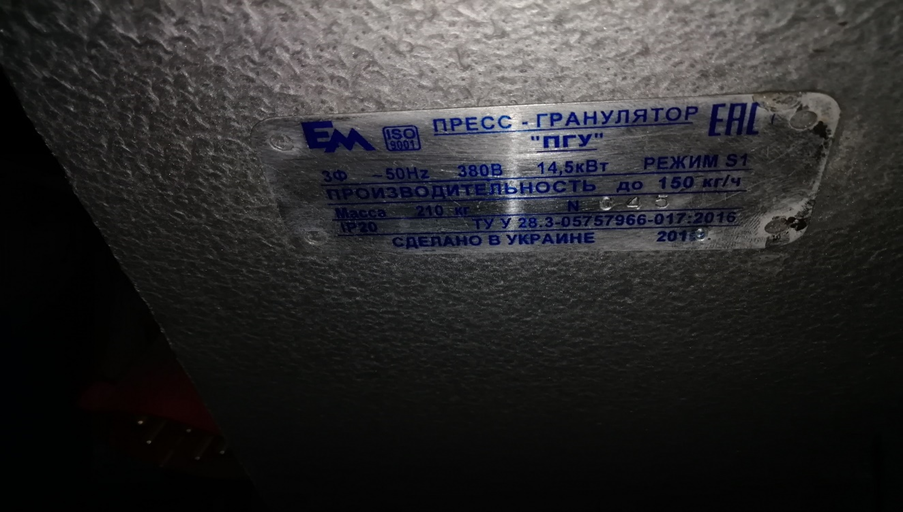 Plāksnīte ar identificējošu informāciju uz granulu preses iekārtas korpusa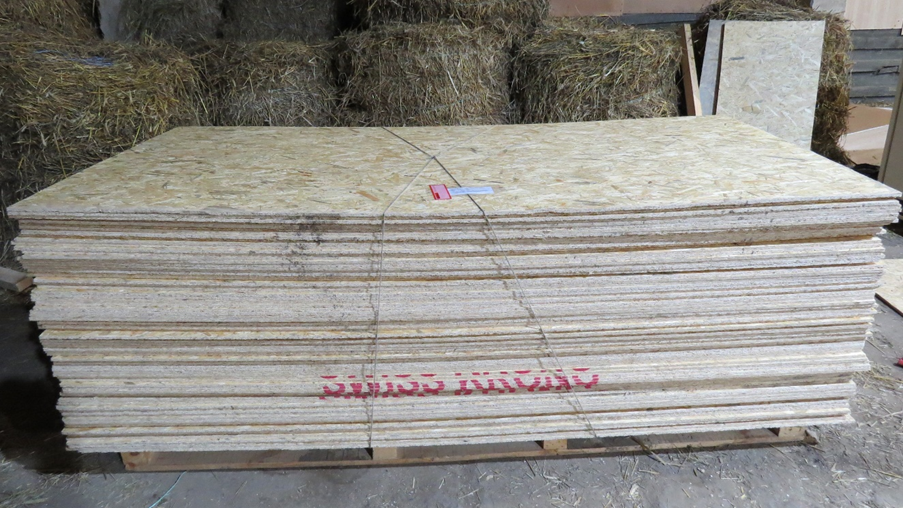 Palete ar OSB plāksnēm 76 gab.